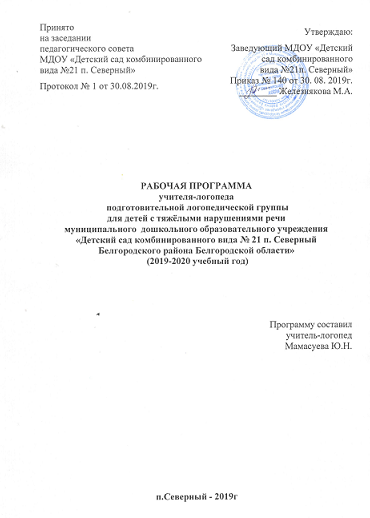 СОДЕРЖАНИЕ 1. Целевой разделПояснительная записка1.1. Обязательная частьРабочая программа коррекционно-развивающей работы (далее – Программа/РП) является программным документом для подготовительной  группы  компенсирующей направленности для детей с тяжелыми нарушениями муниципального дошкольного образовательного учреждения «Детский сад комбинированного вида № 21 п. Северный». Данная Программа разработана  на основе «Адаптированной основной образовательной программы коррекционно-развивающей работы в группах компенсирующей направленности для детей 5-7 лет с тяжелыми нарушениями речи муниципального дошкольного образовательного учреждения «Детский сад комбинированного вида № 21 п. Северный». Программа представляет собой целостную методологически обоснованную, систематизированную, четко структурированную модель педагогического процесса, предлагаемого для реализации в группах для детей с тяжелыми нарушениями речи (общим недоразвитием речи).Программа составлена в соответствии с Законом Российской Федерации «Об образовании», Федеральным государственным образовательным стандартом дошкольного образования, Конвенцией ООН о правах ребенка, Всемирной декларацией об обеспечивании выживания, защиты и развития детей, Декларацией прав ребенка, Санитарно-эпидемиологическими требованиями к устройству,  содержанию и организации режима работы в дошкольных организациях, а также разработками отечественных ученых в области общей и специальной педагогики и психологии.В программе выстроены система коррекционно-развивающей работы, организация режима дня, построение предметно-пространственной развивающей среды; указаны задачи и содержание работы в трёх образовательных областях; описана система диагностики индивидуального развития детей.Цели и задачи реализации ПрограммыЦелью Программы является построение системы коррекционно-развивающей работы в подготовительной группе компенсирующей направленности  для детей с тяжелыми нарушениями речи с 5  до 7 лет предусматривающей полную интеграцию действий всех специалистов дошкольного образовательного учреждения и родителей дошкольников. Планирование работы в трёх образовательных областях учитывает особенности речевого и общего развития детей с тяжелой речевой патологией. Комплексность педагогического воздействия направлена на выравнивание речевого и психофизического развития детей и обеспечение их всестороннего гармоничного развития. Общее недоразвитие речи (ОНР) рассматривается как системное нарушение речевой деятельности, сложные речевые расстройства, при которых у детей нарушено формирование всех компонентов речевой системы, касающихся и звуковой, и смысловой сторон, при нормальном слухе и сохранном интеллекте (Левина Р. Е., Филичева Т. Б., Чиркина Г. В.).Одной из основных задач  Программы является овладение детьми самостоятельной, связной, грамматически правильной речью и коммуникативными навыками, фонетической системой русского языка, элементами грамоты, что формирует психологическую готовность к обучению в школе и обеспечивает преемственность со следующей ступенью системы общего образования. Программой предусмотрена необходимость охраны и укрепления физического и психического здоровья детей, обеспечения эмоционального благополучия каждого ребенка. Так она позволяет формировать оптимистическое отношение детей к окружающему, что дает возможность ребенку жить и развиваться, обеспечивает позитивное эмоционально-личностное и социально-коммуникативное развитие. Объем учебного материала рассчитан в соответствии с возрастными физиологическими нормативами, что позволяет избежать переутомления и дезадаптации дошкольников. Для данной возрастной группы предложено оптимальное сочетание самостоятельной, индивидуальной и совместной деятельности.1.1.2. Принципы и подходы к формированию ПрограммыОсновой Программы является создание оптимальных условий для коррекционно-развивающей работы детей с ТНР. Это достигается за счет создания комплекса коррекционно-развивающей работы в группе компенсирующей направленности для детей с тяжелыми нарушениями речи с учетом особенностей психофизического развития детей данного контингента.Программа построена на принципе гуманно-личностного отношения к ребенку и позволяет обеспечить развивающее обучение дошкольников, формирование базовых основ культуры личности детей, всестороннее развитие интеллектуально-волевых качеств, дает возможность сформировать у детей все психические процессы. Одной из основных задач Программы является овладение детьми самостоятельной, связной, грамматически правильной речью и коммуникативными навыками, фонетической системой русского языка, элементами грамоты, что формирует психологическую готовность к обучению в школе и обеспечивает преемственность со следующей ступенью системы общего образования. Объем учебного материала рассчитан в соответствии с возрастными физиологическими нормативами, что позволяет избежать переутомления и дезадаптации дошкольников. Основой Программы является создание оптимальных условий для коррекционно-развивающей работы и всестороннего гармоничного развития детей с ТНР. Это достигается за счет создания комплекса коррекционно-развивающей работы в логопедической группе с учетом особенностей психофизического развития детей данного контингента. Главная идея заключается в реализации общеобразовательных задач дошкольного образования с привлечением синхронного выравнивания речевого  развития детей с ТНР, то есть одним из основных принципов Программы является принцип природосообразности. Программа учитывает общность развития нормально развивающихся детей и детей с ТНР и основывается на онтогенетическом принципе, учитывая закономерности развития детской речи в норме. Кроме того, Программа имеет в своей основе следующие принципы: • принцип индивидуализации, учета возможностей, особенностей развития и потребностей каждого ребенка; • принцип признания каждого ребенка полноправным участником образовательного процесса; • принцип поддержки детской инициативы и формирования познавательных интересов каждого ребенка; • принципы интеграции усилий специалистов; • принцип конкретности и доступности учебного материала, соответствия требований, методов, приемов и условия образования индивидуальным и возрастным особенностям детей; • принцип систематичности и взаимосвязи учебного материала; • принцип постепенности подачи учебного материала; • принцип концентрического наращивания информации в каждой из последующих возрастных групп во всех пяти образовательных областях. Основной формой работы во всех трёх образовательных областях Программы является игровая деятельность — основная форма деятельности дошкольников. Все коррекционно-развивающие индивидуальные, подгрупповые, групповые занятия в соответствии с Программой носят игровой характер, насыщены разнообразными играми и развивающими игровыми упражнениями. Коррекционно-развивающее занятие в соответствии с Программой не тождественно школьному уроку и не является его аналогом. Программа включает в себя следующие образовательные области: «Речевое развитие», «Познавательное развитие», «Социально-коммуникативное развитие».В подготовительной группе компенсирующей направленности коррекционное направление работы является приоритетным, так как целью его является выравнивание речевого и психофизического развития детей. Все педагоги следят за речью детей и закрепляют речевые навыки, сформированные учителем-логопедом. Кроме того, все специалисты и родители дошкольников под руководством учителя-логопеда занимаются коррекционно-развивающей работой, участвуют в исправлении речевого нарушения и связанных с ним процессов. Основой перспективного и календарного планирования коррекционно-развивающей работы в соответствии с Программой является комплексно-тематический подход, обеспечивающий концентрированное изучение материала: ежедневное многократное повторение, что позволяет организовать успешное накопление и актуализацию словаря дошкольниками с ТНР, согласуется с задачами всестороннего развития детей, отражает преемственность в организации коррекционно-развивающей работы во всех возрастных группах, обеспечивает интеграцию усилий всех специалистов, которые работают на протяжении недели или двух недель в рамках общей лексической темы. Лексический материал отбирается с учетом этапа коррекционного обучения, индивидуальных, речевых и психических возможностей детей, при этом принимаются во внимание зоны ближайшего развития каждого ребенка, что обеспечивает развитие его мыслительной деятельности и умственной активности.Таким образом, целостность Программы обеспечивается установлением связей между образовательными областями, интеграцией усилий специалистов и родителей дошкольников. 1.1.3. Характеристики особенностей развития детей дошкольного возраста с ТНРХарактеристика детей с общим недоразвитием речи,III уровнем речевого развитияТретий уровень речевого развития характеризуется наличием развернутой фразовой речи с элементами лексико-грамматического и фонетико-фонематического недоразвития. Отмечаются попытки употребления даже предложений сложных конструкций. Лексика ребенка включает все части речи. При этом может наблюдаться неточное употребление лексических значений слов. Появляются первые навыки словообразования. Ребенок образует существительные и прилагательные с уменьшительными суффиксами, глаголы движения с приставками. Отмечаются множественные аграмматизмы. Ребенок может неправильно употреблять предлоги, допускает ошибки в согласовании прилагательных и числительных с существительными. Характерно недифференцированное произношение звуков, причем замены могут быть нестойкими. Недостатки произношения могут выражаться в искажении, замене или смешении звуков. Более устойчивым становится произношение слов сложной слоговой структуры. Ребенок может повторять трех- и четырехсложные слова вслед за взрослым, но искажает их в речевом потоке. Понимание речи приближается к норме, хотя отмечается недостаточное понимание значений слов, выраженных приставками и суффиксами. Характеристика детей с минимальными дизартрическими расстройствамиМинимальные дизартрические расстройства являются  распространенным  речевым  нарушением  у дошкольников. В данной группе у отдельных детей стёртая форма дизартрии сочетается с общим недоразвитием речи, III уровнем речевого развития, поэтому    поэтому в данной рабочей программе предусматривается коррекционная работа по преодолению МДР у детей с ОНР.Стертая дизартрия (МДР) — речевая патология, проявляющаяся в расстройствах фонетического и просодического компонентов речевой функциональной системы и возникающая вследствие невыраженного микроорганического поражения головного мозга (Л.В. Лопатина).При обследовании детей в возрасте 5—6 лет со стертой дизартрией выявляются следующие симптомы:Общая моторика. Дети со стертой дизартрией моторно неловки, ограничен объем активных движений, мышцы быстро утомляются при функциональных нагрузках. Неустойчиво стоят на одной какой-либо ноге, не могут попрыгать на одной ноге, пройти по «мостику» и т.д. Плохо подражают при имитации движений: как идет солдат, как летит птица, как режут хлеб и т.д. Особенно заметна моторная несостоятельность на физкультурных и музыкальных занятиях, где дети отстают в темпе, ритме движений, а также при переключаемости движений.Мелкая моторика рук. Дети со стертой дизартрией поздно и с трудом овладевают навыками самообслуживания: не могут застегнуть пуговицу, развязать шарф и т.д. На занятиях по рисованию плохо держат карандаш, руки бывают напряжены. Многие не любят рисовать. Особенно заметна моторная неловкость рук на занятиях по аппликации и с пластилином. В работах по аппликации прослеживаются еще и трудности пространственного расположения элементов. Нарушение тонких дифференцированных движений рук проявляется при выполнении проб-тестов пальцевой гимнастики. Дети затрудняются или просто не могут без посторонней помощи выполнять движение по подражанию, например, «замок» — сложить кисти вместе, переплетая пальцы; «колечки» — поочередно соединить с большим пальцем указательный, средний, безымянный и мизинец, и другие упражнения пальцевой гимнастики.Особенности артикуляционного аппарата. У детей со стертой дизартрией выявляются патологические особенности в артикуляционном аппарате.Паретичность мышц органов артикуляции проявляется в следующем: лицо гипомимично, мышцы лица при пальпации вялые; позу закрытого рта многие дети не удерживают, т.к. нижняя челюсть не фиксируется в приподнятом состоянии из-за вялости жевательной мускулатуры; губы вялые, углы их опущены; во время речи губы остаются вялыми и необходимой лабиализации звуков не производится, что ухудшает просодическую сторону речи. Язык при паретической симптоматике тонкий, находится на дне полости рта, вялый, кончик языка малоактивный. При функциональных нагрузках (артикуляционных упражнениях) мышечная слабость увеличивается.Спастичность мышц органов артикуляции проявляется в следующем: лицо амимично, мышцы лица при пальпации твердые, напряженные. Губы у такого ребенка постоянно находятся в полуулыбке: верхняя губа прижимается к деснам. Во время речи губы не принимают участие в артикуляции звуков. Многие дети, у которых отмечается подобная симптоматика, не умеют выполнять артикуляционное упражнение «трубочка», т.е. вытянуть губы вперед, и др. Язык при спастическом симптоме чаще изменен по форме: толстый, без выраженного кончика, малоподвижный.Гиперкинезы при стертой дизартрии проявляются в виде дрожания, тремора языка и голосовых связок. Тремор языка проявляется при функциональных пробах и нагрузках. Например, при задании поддержать широкий язык на нижней губе под счет 5—10 язык не может сохранить состояние покоя, появляется дрожание и легкий цианоз (т.е. посинение кончика языка), а в некоторых случаях язык крайне беспокойный (по языку прокатываются волны в продольном или в поперечном направлении). В этом случае ребенок не может удержать язык вне полости рта. Гиперкинезы языка чаще сочетаются с повышенным тонусом мышц артикуляционного аппарата.Апраксия при стертой дизартрии выявляется одновременно в невозможности выполнения каких-либо произвольных движений руками и органами артикуляции. В артикуляционном аппарате апраксия проявляется в невозможности выполнения определенных движений или при переключении от одного движения к другому. Можно наблюдать кинетическую апраксию, когда ребенок не может плавно переходить от одного движения к другому. У других детей отмечается кинестетическая апраксия, когда ребенок производит хаотические движения, «нащупывая» нужную артикуляционную позу.Девиация, т.е. отклонения языка от средней линии, проявляется также при артикуляционных пробах, при функциональных нагрузках. Девиация языка сочетается с асимметрией губ при улыбке со сглаженностью носогубной складки.Гиперсаливация (повышенное слюноотделение) определяется лишь во время речи. Дети не справляются с саливацией, не сглатывают слюну, при этом страдают произносительная сторона речи и просодика.При обследовании моторной функции артикуляционного аппарата у детей со стертой дизартрией отмечается возможность выполнения всех артикуляционных проб, т.е. дети по заданию выполняют все артикуляционные движения — например, надуть щеки, пощелкать языком, улыбнуться, вытянуть губы и т.д. При анализе же качества выполнения этих движений можно отметить: смазанность, нечеткость артикуляции, слабость напряжения мышц, аритмичность, снижение амплитуды движений, кратковременность удерживания определенной позы, снижение объема движений, быструю утомляемость мышц и др. Таким образом, при функциональных нагрузках качество артикуляционных движений резко падает. Это и приводит во время речи к искажению звуков, смешению их и ухудшению в целом просодической стороны речи.Звукопроизношение. При обследовании звукопроизношения выявляются: смешение, искажение звуков, замена и отсутствие звуков, т.е. те же варианты, что и при дислалии. Но, в отличие от дислалии, речь при стертой дизартрии имеет нарушения и просодической стороны. Нарушения звукопроизношения и просодики влияют на разборчивость речи, внятность и выразительность. Некоторые дети обращаются в поликлинику после занятий с логопедом. Родители задают вопрос, почему звуки, которые логопед поставил, не используются в речи ребенком. При обследовании выявляется, что многие дети, которые искажают, пропускают, смешивают или заменяют звуки, изолированно эти же звуки могут правильно произносить. Таким образом, звуки при стертой дизартрии ставятся теми же способами, что и при дислалии, но долго не автоматизируются и не вводятся в речь. Наиболее распространенным нарушением является дефект произношения свистящих и шипящих. Дети со стертой дизартрией искажают, смешивают не только артикуляционно сложные и близкие по месту и способу образования звуки, но и акустически противопоставленные.Достаточно часто отмечаются межзубное произнесение, боковые призвуки. Дети испытывают трудности при произношении слов сложной слоговой структуры, упрощают звуконаполняемость, опуская некоторые звуки при стечении согласных.Просодика. Интонационно-выразительная окраска речи детей со стертой дизартрией резко снижена. Страдают голос, голосовые модуляции по высоте и силе, ослаблен речевой выдох. Нарушается тембр речи и появляется иногда назальный оттенок. Темп речи чаще ускорен. При рассказывании стихотворения речь ребенка монотонна, постепенно становится менее разборчивой, голос угасает. Голос детей во время речи тихий, не удаются модуляции по высоте, по силе голоса (ребенок не может по подражанию менять высоту голоса, имитируя голоса животных: коровы, собаки и т.п.).У некоторых детей речевой выдох укорочен, и они говорят на вдохе. В этом случае речь становится захлебывающейся. Довольно часто выявляются дети (с хорошим самоконтролем), у которых при обследовании речи отклонений в звукопроизношении не проявляется, т.к. произносят слова они скандированно, т.е. по слогам, а на первое место выступает только нарушение просодики..1.1.4. Приоритетные направления деятельности группы компенсирующей направленностиВ группе компенсирующей направленности для детей с тяжелыми нарушениями речи коррекционное направление работы приоритетно, так как целью его является выравнивание речевого и психофизического развития детей. Все педагоги следят за речью детей и закрепляют речевые навыки, сформированные учителем-логопедом. Кроме того, все специалисты под руководством учителя-логопеда занимаются коррекционно-развивающей работой, участвуют в исправлении речевого нарушения и связанных с ним процессов.    В соответствии с профилем группы образовательная область «Речевое развитие» выдвинута в Программе на первый план, так как овладение родным языком является одним из основных элементов формирования личности. I. Образовательная область «Речевое развитие» • Развитие словаря. • Формирование и совершенствование грамматического строя речи. • Развитие фонетико-фонематической системы языка и навыков языкового анализа (развитие просодической стороны речи, коррекция произносительной стороны речи; работа над слоговой структурой и звуконаполняемостью слов; совершенствование фонематического восприятия, развитие навыков звукового и слогового анализа и синтеза). • Развитие связной речи. • Формирование коммуникативных навыков. • Обучение элементам грамоты. II. Образовательная область «Познавательное развитие» • Сенсорное развитие. • Развитие психических функций. • Формирование целостной картины мира. • Познавательно-исследовательская деятельность. • Развитие математических представлений. III. Образовательная область «Социально-коммуникативное развитие» • Формирование общепринятых норм поведения. • Формирование гендерных и гражданских чувств. • Развитие игровой и театрализованной деятельности (подвижные игры, дидактические игры, театрализованные игры).  Планируемые результаты освоения Программы1.2.1  Целевые ориентиры с учетом коррекционной работыРезультаты освоения Программы представлены в виде целевых ориентиров. В соответствие с ФГОС ДО целевые ориентиры дошкольного образования определяются независимо от характера программы, форм ее реализации, особенностей развития детей. Целевые ориентиры не подлежат непосредственной оценке в виде педагогической и/или психологической диагностики и не могут сравниваться с реальными достижениями детей. Целевые ориентиры, представленные во ФГОС ДО, являются общими для всего образовательного пространства Российской Федерации. Целевые ориентиры данной Программы базируются на ФГОС ДО и задачах данной Программы. Целевые ориентиры даются для детей старшего дошкольного возраста (на этапе завершения дошкольного образования).К планируемым результатам дошкольного образования (на этапе завершения дошкольного образования) в соответствии с данной Программой относятся следующие социально-нормативные характеристики возможных достижений ребенка:ребенок понимает обращенную речь в соответствии с параметрами возрастной нормы; ребенок фонетически правильно оформляет звуковую сторону речи; ребенок умеет правильно передавать слоговую структуру слов, используемых в самостоятельной речи; ребенок пользуется в самостоятельной речи простыми распространенными и сложными предложениями, владеет навыками объединения их в рассказ;  ребенок владеет элементарными навыками пересказа;  ребенок владеет навыками диалогической речи;  ребенок владеет навыками словообразования: может продуцировать имена существительные от глаголов, прилагательные от существительных и глаголов, уменьшительно-ласкательные и увеличительные формы существительных и прочее; ребенок грамматически правильно оформляет самостоятельную речь в соответствии с нормами языка. Падежные, родовидовые окончания слов проговаривает четко; простые и почти все сложные предлоги употребляет адекватно; ребенок использует в спонтанном общении слова различных лексико-грамматических категорий; ребенок владеет элементами грамоты: навыками чтения и печатания некоторых букв, слогов, слов и коротких предложений в пределах программы.ребенок хорошо владеет устной речью, может выражать свои мысли и желания, проявляет инициативу в общении, умеет задавать вопросы, делать умозаключения, знает и умеет пересказывать сказки, рассказывать стихи, составлять рассказы по серии сюжетных картинок или по сюжетной картинке; у него сформированы элементарные навыки звуко-слогового анализа, что обеспечивает формирование предпосылок грамотности.ребенок любознателен, склонен наблюдать, экспериментировать; он обладает начальными знаниями о себе, о природном и социальном мире.ребенок способен к принятию собственных решений с опорой на знания и умения в различных видах деятельности.ребенок инициативен, самостоятелен в различных видах деятельности, способен выбрать себе занятия и партнеров по совместной деятельности.ребенок активен, успешно взаимодействует со сверстниками и взрослыми; у ребенка сформировалось положительное отношение к самому себе, окружающим, к различным видам деятельности.Целевые ориентиры Программы выступают основаниями преемственности дошкольного и начального общего образования1.2.2 Система оценки результатов освоения ПрограммыВ соответствии с ФГОС ДО, целевые ориентиры не подлежат непосредственной оценке, в том числе в виде педагогической диагностики (мониторинга), и не являются основанием для их формального сравнения с реальными достижениями детей. Они не являются основой объективной оценки соответствия установленным требованиям образовательной деятельности и подготовки детей. Освоение Программы не сопровождается проведением промежуточных аттестаций и итоговой аттестации воспитанников. Однако педагог в ходе своей работы должен выстраивать индивидуальную траекторию развития каждого ребенка. Для этого педагогу необходим инструментарий оценки своей работы, который позволит ему оптимальным образом выстраивать взаимодействие с детьми.  Диагностика речевого развития. Реализация Программы предполагает оценку речевого и коммуникативного развития детей. Такая оценка производится учителем-логопедом в рамках логопедического обследования (оценки индивидуального развития дошкольников, связанной с оценкой эффективности педагогических действий и лежащей в основе их дальнейшего планирования). Логопедическое обследование проводится в ходе наблюдений за активностью детей в спонтанной и специально организованной деятельности. Педагогическая диагностика проводится  2 раза в год (сентябрь, май) в ходе наблюдений за активностью детей в процессе организации образовательной деятельности.   Инструментарий для педагогической диагностики - карты учета индивидуального развития детей, позволяющие фиксировать индивидуальную динамику и перспективы развития каждого ребенка в ходе: • коммуникации со сверстниками и взрослыми; • игровой деятельности; • познавательной деятельности (как идет развитие детских способностей, познавательной активности);  Результаты педагогической диагностики могут использоваться исключительно для решения следующих образовательных задач: 1) индивидуализации образования (в том числе поддержки ребенка, построения его образовательной траектории или профессиональной коррекции особенностей его развития); 2) оптимизации работы с группой детей. В ходе образовательной деятельности учитель-логопед создаёт диагностические ситуации, чтобы оценить индивидуальную динамику детей и скорректировать свои действия. Карты развития ребенка с рекомендациями по выстраиванию индивидуальной траектории развития каждого ребенка по всем возрастным группам  взяты из методических материалов программ Н. В. Нищевой. Содержательно-организационный разделОбязательная часть2.1.1. Организация коррекционно-логопедической работыУчебный год в группе компенсирующей направленности для детей с ТНР начинается первого сентября, длится десять месяцев (до первого июля) и условно делится на три периода:I период - октябрь, ноябрь;II период - декабрь, январь, февраль;III период - март, апрель, май.Как правило, сентябрь отводится всеми специалистами для индивидуальной работы, углубленной диагностики развития детей, сбора анамнеза, индивидуальной работы с детьми, совместной деятельности с детьми в режимные моменты, составления общего плана методической работы учителя-логопеда на учебный год.С первого октября начинается фронтальная и индивидуальная организованная образовательная деятельность с детьми во всех возрастных группах компенсирующей направленности для детей с тяжелыми нарушениями речи в соответствии с утвержденным планом работы. В подготовительной группе КН (компенсирующей направленности) учителем-логопедом проводится фронтальная и индивидуальная работа: понедельник, вторник (только индивидуальные), среда, четверг, пятница. В четверг учитель-логопед проводит также консультирование родителей и педагогов ДОУ. На фронтальную работу с группой детей отводится  30 минут.  Все остальное время в сетке работы учителя-логопеда во всех возрастных группах занимает индивидуальная работа с детьми, за исключением времени для прогулки и сна детей.Вся система коррекционно-развивающей работы основывается на нормативно-правовой документации.  Она включает в себя следующие документы:1. Конвенция о правах ребенка (Нью-Йорк, 20 ноября .) Преамбула. 2. Декларация прав ребенка.3. Федеральный закон от 24 июля . № 124-ФЗ «Об основных гарантиях прав ребенка в Российской Федерации» (с изменениями от 20 июля ., 22 августа, 21 декабря ., 26, 30 июня .). Принят Государственной Думой 3 июля 1998 года. Одобрен Советом Федерации 9 июля 1998 года.4. Об утверждении положения о службе практической психологии в системе Министерства образования Российской Федерации. Министерство образования Российской Федерации. Приказ от 22.10.99 № 636 «Об утверждении Положения о службе практической психологии в системе Министерства образования Российской Федерации». 5. О состоянии и перспективах развития службы практической психологии образования в Российской Федерации Решение коллегии Министерства образования РФ от 29 марта . № 7/1. 6. Об утверждении положения о профессиональной ориентации и психологической поддержке населения в Российской Федерации. Постановление Министерства труда и социального развития РФ от 27 сентября . № 1.7. О практике проведения диагностики развития ребенка в системе дошкольного образования. Письмо Министерства образования РФ        № 70/23-16 от 07.04.99.2.1.2. Предметно-пространственная развивающая средаДля организации работы с детьми созданы следующие условия:            - оборудован логопедический кабинет; - в группе оборудованы специальные логопедические уголки; - кабинет педагога-психолога;           - физкультурный зал.Организация образовательного пространства и разнообразие материалов, оборудования и инвентаря в кабинете учителя-логопеда и групповом помещении в соответствии с Программой должны обеспечивать: — игровую, познавательную, исследовательскую и творческую активность детей, экспериментирование с доступными детям материалами (в том числе с песком и водой); — двигательную активность, в том числе развитие крупной, мелкой, мимической, артикуляционной моторики, участие в подвижных играх и соревнованиях; — эмоциональное благополучие детей во взаимодействии с предметно-пространственным окружением; — возможность самовыражения детей. Обстановка, созданная в групповом помещении и кабинете учителя-логопеда, уравновешивает эмоциональный фон каждого ребенка, способствует его эмоциональному благополучию. В оформлении логопедического кабинета использована нежно-персиковая гамма мягкие пастельные цвета, острые углы и кромки мебели закруглены, освещение соответствует Санитарно-эпидемиологическим требованиям.Организация образовательного пространства и разнообразие материалов, оборудования и инвентаря в кабинете учителя-логопеда и групповом помещении в соответствии с Программой обеспечивают:- игровую, познавательную, исследовательскую и творческую активность детей, экспериментирование с доступными детям материалами;- двигательную активность, в том числе развитие крупной, мелкой, мимической, артикуляционной моторики, участие в подвижных играх и соревнованиях;- эмоциональное благополучие детей во взаимодействии с предметно-пространственным окружением;- возможность самовыражения детей.Наполнение развивающих центров в кабинете учителя-логопеда соответствует основным направлениям коррекционно-развивающей работы:- «Учимся слышать и слушать» - центр для развития фонематического восприятия, развития навыков звукового и слогового анализа и синтеза.- «Дружные слова» - центр для формирования лексико-грамматического строя речи.- «Попробуй, расскажи» - центр для формирования связной речи.- «Ловкие пальчики» - центр для развития мелкой моторики.- «Весёлый язычок» -  центр для развития артикуляционной моторики.- «Учимся читать» - игровой центр по обучению грамоте.Правильно организованная предметно-пространственная развивающая среда в группе компенсирующей направленности для детей с тяжелыми нарушениями речи и кабинете учителя-логопеда создает возможности для успешного устранения речевого дефекта, преодоления отставания в речевом развитии, позволяет ребенку проявлять свои способности не только в организованной образовательной, но и в свободной деятельности, стимулирует развитие творческих способностей, самостоятельности, инициативности, помогает утвердиться в чувстве уверенности в себе, а значит, способствует всестороннему гармоничному развитию личности.Предметно-развивающее пространство организовывается таким образом, чтобы каждый ребенок имел возможность упражняться в умении наблюдать, запоминать, сравнивать, добиваться поставленной цели под наблюдением взрослого и под его недирективным руководством.Развивающая предметно-пространственная среда позволяет предусмотреть сбалансированное чередование специально организованной образовательной и нерегламентированной деятельности детей, время для которой предусмотрено в режимах каждой из возрастных групп и в утренний, и в вечерний отрезки времени.Обстановка, созданная в кабинете учителя-логопеда  уравновешивает эмоциональный фон каждого ребенка, способствовать его эмоциональному благополучию. Эмоциональная насыщенность - одна из важных составляющих развивающей среды.Еженедельные задания логопеда воспитателю включают следующие разделы:- логопедические пятиминутки;- подвижные игры и пальчиковая гимнастика;- индивидуальная работа.Логопедические пятиминутки служат для логопедизации совместной деятельности воспитателя с детьми и содержат материалы по развитию лексики, грамматики, фонетики, связной речи, упражнения по закреплению или дифференциации поставленных звуков, развитию навыков звукового и слогового анализа и синтеза, фонематических представлений и неречевых психических функций, связной речи и коммуникативных навыков, то есть для повторения и закрепления материала, отработанного с детьми логопедом. Подвижные игры, упражнения, пальчиковая гимнастика служат для развития общей и тонкой моторики, координации движений, координации речи с движением, развития подражательности и творческих способностей. Они могут быть использованы воспитателями в качестве физкультминуток в организованной образовательной деятельности, подвижных игр на прогулке или в свободное время во второй половине дня. Планируя индивидуальную работу воспитателей с детьми, логопед рекомендует им занятия с двумя-тремя детьми в день по тем разделам программы, при усвоении которых эти дети испытывают наибольшие затруднения. Прежде всего, логопеды рекомендуют индивидуальную работу по автоматизации и дифференциации звуков. Задачами деятельности дошкольного образовательного учреждения по реализации Программы является создание современной развивающей образовательной среды, комфортной для детей с ОВЗ.Насыщенная предметно-развивающая и образовательная среда является основой для организации увлекательной, содержательной жизни и разностороннего развития каждого ребенка. Среда, окружающая детей в детском саду, обеспечивает безопасность их жизни, способствует укреплению здоровья и закаливанию организма каждого из них.2.1.3. Образовательная деятельность в соответствии с направлениями развития ребенка (в трёх образовательных областях)В соответствии с профилем группы образовательная область «Речевое развитие» выдвинута в Программе на первый план, так как овладение родным языком является одним из основных элементов формирования личности. Образовательная область «Речевое развитие» «Речевое развитие включает владение речью как средством общения и культуры; обогащение активного словаря; развитие связной, грамматически правильной диалогической и монологической речи; развитие речевого творчества; развитие звуковой и интонационной культуры речи, фонематического слуха; знакомство с книжной культурой, детской литературой, понимание на слух текстов различных жанров детской литературы; формирование звуковой аналитико-синтетической активности как предпосылки обучения грамоте».Основные цели и задачиРазвитие речи. Развитие свободного общения с взрослыми и детьми, овладение конструктивными способами и средствами взаимодействия с окружающими. Развитие всех компонентов устной речи детей: грамматического строя речи, связной речи — диалогической и монологической форм; формирование словаря, воспитание звуковой культуры речи. Практическое овладение воспитанниками нормами речи. Художественная литература. Воспитание интереса и любви к чтению; развитие литературной речи. Воспитание желания и умения слушать художественные произведения, следить за развитием действия.Содержание коррекционно-логопедической работыРазвитие словаря.Уточнить и расширить запас представлений на основе наблюдения и осмысления предметов и явлений окружающей действительности, создать достаточный запас словарных образов.Обеспечить переход от накопленных представлений и пассивного речевого запаса к активному использованию речевых средств.Расширить объем правильно произносимых существительных - названий предметов, объектов, их частей по всем изучаемым лексическим темам.Учить группировать предметы по признакам их соотнесенности и на этой основе развивать понимание обобщающего значения слов, формировать доступные родовые и видовые обобщающие понятия.Расширить глагольный словарь на основе работы по усвоению понимания действий, выраженных приставочными глаголами; работы по усвоению понимания действий, выраженных личными и возвратными глаголами.Учить различать и выделять в словосочетаниях названия признаков предметов по их назначению и по вопросам какой? какая? какое?, обогащать активный словарь относительными прилагательными со значением соотнесенности с продуктами питания, растениями, материалами; притяжательными прилагательными, прилагательными с уменьшительно-ласкательным значением.Учить сопоставлять предметы и явления и на этой основе обеспечить понимание и использование в речи слов-синонимов и слов-антонимов.Расширить понимание значения простых предлогов и активизировать их использование в речи.Обеспечить усвоение притяжательных местоимений, определительных местоимений, указательных наречий, количественных и порядковых числительных и их использование в экспрессивной речи.Закрепить понятие «слово» и умение оперировать им.Формирование и совершенствование грамматического строя речи.Обеспечить дальнейшее усвоение и использование в экспрессивной речи некоторых форм словоизменения: окончаний имен существительных в единственном и множественном числе в именительном падеже, в косвенных падежах без предлога и с простыми предлогами; окончаний глаголов настоящего времени, глаголов мужского и женского рода в прошедшем времени.Обеспечить практическое усвоение некоторых способов словообразования и на этой основе использование в экспрессивной речи существительных и прилагательных с уменьшительно-ласкательными суффиксами, существительных с суффиксами -онок,- енок, -ат-, -ят-, глаголов с различными приставками.Учить образовывать и использовать в экспрессивной речи относительные и притяжательные прилагательные.Совершенствовать навык согласования прилагательных и числительных с существительными в роде, числе, падеже.Совершенствовать умение составлять простые предложения по вопросам, по картинке и по демонстрации действия, распространять их однородными членами.Формировать умение составлять простые предложения с противительными союзами, сложносочиненные и сложноподчиненные предложения.Формировать понятие «предложение» и умение оперировать им, а также навык анализа простого двусоставного предложения из 2—3 слов (без предлога).Развитие фонетико-фонематической системы языка и навыков звукового анализа.Развитие просодической стороны речи.Формировать правильное речевое дыхание и длительный ротовой выдох.Воспитывать умеренный темп речи по подражанию педагогу и в упражнениях на координацию речи с движением.Развивать ритмичность речи, ее интонационную выразительность, модуляцию голоса.Коррекция произносительной стороны речи.Закрепить правильное произношение имеющихся звуков в игровой и свободной речевой деятельности.Активизировать движения речевого аппарата, готовить его к формированию звуков всех групп.Формировать правильные уклады свистящих, шипящих, аффрикат, йотированных и сонорных звуков, автоматизировать поставленные звуки в свободной речевой и игровой деятельности.Работа над слоговой структурой и звуконаполняемостью слов.Совершенствовать умение различать на слух длинные и короткие слова.Учить запоминать и воспроизводить цепочки слогов со сменой ударения и интонации, цепочек слогов с разными согласными и одинаковыми гласными; цепочек слогов со стечением согласных.Обеспечить дальнейшее усвоение и использование в речи слов различной звукослоговой структуры.Совершенствование фонематического восприятия, навыков звукового и слогового анализа и синтеза.Совершенствовать умение различать на слух гласные звуки.Сформировать представления о гласных и согласных звуках, их отличительных признаках. Упражнять в различении на слух гласных и согласных звуков, в подборе слов на заданные гласные и согласные звуки.Формировать умение различать на слух согласные звуки, близкие по артикуляционным признакам в ряду звуков, слогов, слов, в предложениях, свободной игровой и речевой деятельности.Формировать навык выделения заданных звуков из ряда звуков, гласных из начала слова, согласных из конца и начала слова.Формировать навык анализа и синтеза открытых и закрытых слогов, слов из трех-пяти звуков (в случае, когда написание слова не расходится с его произношением).Формировать навык различения согласных звуков по признакам: глухой-звонкий, твердый-мягкий.Сформировать понятия «звук», «гласный звук», «согласный звук».Сформировать понятия «звонкий согласный звук», «глухой согласный звук», «мягкий согласный звук», «твердый согласный звук».Формировать навыки слогового анализа и синтеза слов, состоящих из одного слога, двух, трех слогов.Закрепить понятие «слог» и умение оперировать им.Развитие связной речи и формирование коммуникативных навыков.Воспитывать активное произвольное внимание к речи, совершенствовать умение вслушиваться в обращенную речь, понимать ее содержание, слышать ошибки в чужой и своей речи.Совершенствовать умение отвечать на вопросы кратко и полно, задавать вопросы, вести диалог, выслушивать друг друга до конца.Учить составлять рассказы-описания, а затем и загадки-описания о предметах и объектах по образцу, предложенному плану; связно рассказывать о содержании серии сюжетных картинок и сюжетной картины по предложенному педагогом или коллективно составленному плану.Совершенствовать навык пересказа хорошо знакомых сказок и коротких текстов.Совершенствовать умение «оречевлять» игровую ситуацию и на этой основе развивать коммуникативную функцию речи.5. Работа с детьми по преодолению минимальных дизартрических расстройств.1.	Развитие артикуляционной и мимической моторики.Цель: 1)  Укреплять мышцы губ, языка, небной занавески;2)  Учить расслаблять и напрягать мышцы языка, губ; удерживатьартикуляционную позу; переключаться с одной артикуляционной позы на другую;3)  Развивать силу, подъем языка; четкость, плавность артикуляционных движений.4) Развивать мимическую мускулатуру через использование специльных упражнений и массажа лица.2.	Развитие мелкой моторики.Цель: 1)  Развивать тонкую моторику пальцев рук посредством пальчиковой гимнастики;2)      Учить играть в мелкие настольные игры (мозаики, шнуровки, пазлы, разрезные картинки, выкладывание узоров из палочек, спичек);3)      Учить работать на листе бумаги (обводки шаблонов, трафаретов, штриховки,    графические диктанты).3. Развитие общей моторики.1) Развитие зрительно-моторной координации и двигательных функций;2) Формирование координации речи с движением;3) Формирование пространственной ориентировки4.   Формирование речевого дыхания.Цель:  1)  Формировать правильное  диафрагмально – нижнереберное  дыхание;2) Формировать длительный плавный речевой выдох;3) Формирование направленной  воздушной струи при речевом выдохе.5. Развитие просодической стороны речи.  1)  Развивать силу, высоту, тембр, диапазон, полётность голоса;   2)  Развивать темпо-ритмическую и мелодико-интонационную выразительность голоса и речи в целом.6.  Формирование звукопроизношения.Цель: 1)Продолжать работу по постановке, автоматизации, дифференциации нарушенных звуков на индивидуальных, подгрупповых и фронтальных занятиях;2)    Развивать кинестетические ощущения отрабатываемых звуков;3)    Уточнять их артикуляцию;4)    Учить характеризовать автоматизируемые звуки.7.  Формирование слоговой структуры слова.Цель: 1) Учить делить слова на слоги неосознанно (четкое проговаривание слов,  проговаривание с ритмичными движениями руки, отстукивание, отхлопывание); 2) Учить сознательному анализу слов (считать и называть количество слогов, выкладывать количество слогов схемами, называть 1-й, 2-й, 3-й, последний слог, находить и называть место заданного слога).3) Вырабатывать умение произносить слоги и слова со стечением согласных.8.   Развитие психических процессов.Цель:  Развивать   зрительно-пространственную   ориентировку,   память,  внимание, мыслительные процессы, волевые качества.Образовательная область «Социально-коммуникативное развитие» «Социально-коммуникативное развитие направлено на усвоение норм и ценностей, принятых в обществе, включая моральные и нравственные ценности; развитие общения и взаимодействия ребенка со взрослыми и сверстниками; становление самостоятельности, целенаправленности и саморегуляции собственных действий; развитие социального и эмоционального интеллекта, эмоциональной отзывчивости, сопереживания, формирование готовности к совместной деятельности со сверстниками, формирование уважительного отношения и чувства принадлежности к своей семье и к сообществу детей и взрослых в Организации; формирование позитивных установок к различным видам труда и творчества; формирование основ безопасного поведения в быту, социуме, природе». Основные цели и задачиСоциализация, развитие общения, нравственное воспитание. Усвоение норм и ценностей, принятых в обществе, воспитание моральных и нравственных качеств ребенка, формирование умения правильно оценивать свои поступки и поступки сверстников. Развитие общения и взаимодействия ребенка с взрослыми и сверстниками, развитие социального и эмоционального интеллекта, эмоциональной отзывчивости, сопереживания, уважительного и доброжелательного отношения к окружающим. Формирование готовности детей к совместной деятельности, развитие умения договариваться, самостоятельно разрешать конфликты со сверстниками.Ребенок в семье и сообществе, патриотическое воспитание. Формирование образа Я, уважительного отношения и чувства принадлежности к своей семье и к сообществу детей и взрослых в организации; формирование гендерной, семейной, гражданской принадлежности; воспитание любви к Родине, гордости за ее достижения, патриотических чувств.Самообслуживание, самостоятельность, трудовое воспитание. Развитие навыков самообслуживания; становление самостоятельности, целенаправленности и саморегуляции собственных действий. Воспитание культурно-гигиенических навыков. Формирование позитивных установок к различным видам труда и творчества, воспитание положительного отношения к труду, желания трудиться. Воспитание ценностного отношения к собственному труду, труду других людей и его результатам. Формирование умения ответственно относиться к порученному заданию (умение и желание доводить дело до конца, стремление сделать его хорошо). Формирование первичных представлений о труде взрослых, его роли в обществе и жизни каждого человека.Формирование основ безопасности. Формирование первичных представлений о безопасном поведении в быту, социуме, природе. Воспитание осознанного отношения к выполнению правил безопасности. Формирование осторожного и осмотрительного отношения к потенциально опасным для человека и окружающего мира природы ситуациям. Формирование представлений о некоторых типичных опасных ситуациях и способах поведения в них. Формирование элементарных представлений о правилах безопасности дорожного движения; воспитание осознанного отношения к необходимости выполнения этих правил.Содержание педагогической работыВоспитывать дружеские взаимоотношения между детьми; привычку сообща играть, трудиться, заниматься; стремление радовать старших хорошими поступками; умение самостоятельно находить общие интересные занятия. Воспитывать уважительное отношение к окружающим. Учить заботиться о младших, помогать им, защищать тех, кто слабее. Формировать такие качества, как сочувствие, отзывчивость. Воспитывать скромность, умение проявлять заботу об окружающих, с благодарностью относиться к помощи и знакам внимания. Формировать умение оценивать свои поступки и поступки сверстников. Развивать стремление детей выражать свое отношение к окружающему, самостоятельно находить для этого различные речевые средства. Расширять представления о правилах поведения в общественных местах; об обязанностях в группе детского сада, дома.  Обогащать словарь детей вежливыми словами (здравствуйте, до свидания, пожалуйста, извините, спасибо и т. д.). Побуждать к использованию в речи фольклора (пословицы, поговорки, потешки и др.). Показать значение родного языка в формировании основ нравственности.Ребенок в семье и сообществеОбраз Я. Расширять представления ребенка об изменении позиции в связи с взрослением (ответственность за младших, уважение и помощь старшим, в том числе пожилым людям и т. д.). Через символические и образные средства углублять представления ребенка о себе в прошлом, настоящем и будущем. Расширять традиционные гендерные представления. Воспитывать уважительное отношение к сверстникам своего и противоположного пола. Семья. Углублять представления ребенка о семье и ее истории. Учить создавать простейшее генеологическое древо с опорой на историю семьи. Углублять представления о том, где работают родители, как важен для общества их труд. Поощрять посильное участие детей в подготовке различных семейных праздников. Приучать к выполнению постоянных обязанностей по дому. Детский сад. Продолжать формировать интерес к ближайшей окружающей среде: к детскому саду, дому, где живут дети, участку детского сада и др. Обращать внимание на своеобразие оформления разных помещений. Развивать умение замечать изменения в оформлении помещений, учить объяснять причины таких изменений; высказывать свое мнение по поводу замеченных перемен, вносить свои предложения о возможных вариантах оформления. Подводить детей к оценке окружающей среды. Вызывать стремление поддерживать чистоту и порядок в группе, украшать ее произведениями искусства, рисунками. Привлекать к оформлению групповой комнаты, зала к праздникам. Побуждать использовать созданные детьми изделия, рисунки, аппликации (птички, бабочки, снежинки, веточки с листьями и т. п.). Расширять представления ребенка о себе как о члене коллектива, формировать активную жизненную позицию через участие в совместной проектной деятельности, взаимодействие с детьми других возрастных групп, посильное участие в жизни дошкольного учреждения. Приобщать к мероприятиям, которые проводятся в детском саду, в том числе и совместно с родителями (спектакли, спортивные праздники и развлечения, подготовка выставок детских работ).Формирование основ безопасностиБезопасное поведение в природе. Формировать основы экологической культуры и безопасного поведения в природе. Формировать понятия о том, что в природе все взаимосвязано, что человек не должен нарушать эту взаимосвязь, чтобы не навредить животному и растительному миру. Знакомить с явлениями неживой природы (гроза, гром, молния, радуга), с правилами поведения при грозе. Знакомить детей с правилами оказания первой помощи при ушибах и укусах насекомых. Безопасность на дорогах. Уточнять знания детей об элементах дороги (проезжая часть, пешеходный переход, тротуар), о движении транс порта, о работе светофора. Знакомить с названиями ближайших к детскому саду улиц и улиц, на которых живут дети. Знакомить с правилами дорожного движения, правилами передвижения пешеходов и велосипедистов. Продолжать знакомить с дорожными знаками: «Дети», «Остановка трамвая», «Остановка автобуса», «Пешеходный переход», «Пункт первой 62 медицинской помощи», «Пункт питания», «Место стоянки», «Въезд запрещен», «Дорожные работы», «Велосипедная дорожка».Безопасность собственной жизнедеятельности. Закреплять основы безопасности жизнедеятельности человека. Продолжать знакомить с правилами безопасного поведения во время игр в разное время года (купание в водоемах, катание на велосипеде, на санках, коньках, лыжах и др.). Расширять знания об источниках опасности в быту (электроприборы, газовая плита, утюг и др.). Закреплять навыки безопасного пользования бытовыми предметами. Уточнять знания детей о работе пожарных, о причинах пожаров, об элементарных правилах поведения во время пожара. Знакомить с работой службы спасения - МЧС. Закреплять знания о том, что в случае необходимости взрослые звонят по телефонам «01», «02», «03». Формировать умение обращаться за помощью к взрослым. Учить называть свое имя, фамилию, возраст, домашний адрес, телефон.Образовательная область «Познавательное развитие»  «Познавательное развитие предполагает развитие интересов детей, любознательности и познавательной мотивации; формирование познавательных действий, становление сознания; развитие воображения и творческой активности; формирование первичных представлений о себе, других людях, объектах окружающего мира, о свойствах и отношениях объектов окружающего мира (форме, цвете, размере, материале, звучании, ритме, темпе, количестве, числе, части и целом, пространстве и времени, движении и покое, причинах и следствиях и др.), о малой родине и Отечестве, представлений о социокультурных ценностях нашего народа, об отечественных традициях и праздниках, о планете Земля как общем доме людей, об особенностях ее природы, многообразии стран и народов мира».Основные цели и задачиФормирование элементарных математических представлений. Формирование элементарных математических представлений, первичных   представлений об основных свойствах и отношениях объектов окружающего мира: форме, цвете, размере, количестве, числе, части и целом, пространстве и времени. Развитие познавательно-исследовательской деятельности. Развитие познавательных интересов детей, расширение опыта ориентировки в окружающем, сенсорное развитие, развитие любознательности и познавательной мотивации; формирование познавательных действий, становление сознания; развитие воображения и творческой активности; формирование первичных представлений об объектах окружающего мира, о свойствах и отношениях объектов окружающего мира (форме, цвете, размере, материале, звучании, ритме, темпе, причинах и следствиях и др.). Развитие восприятия, внимания, памяти, наблюдательности, способности анализировать, сравнивать, выделять характерные, существенные признаки предметов и явлений окружающего мира; умения устанавливать простейшие связи между предметами и явлениями, делать простейшие обобщения. Ознакомление с предметным окружением. Ознакомление с предметным миром (название, функция, назначение, свойства и качества предмета); восприятие предмета как творения человеческой мысли и результата труда. Формирование первичных представлений о многообразии предметного окружения; о том, что человек создает предметное окружение, изменяет и совершенствует его для себя и других людей, делая жизнь более удобной и комфортной. Развитие умения устанавливать причинно-следственные связи между миром предметов и природным миром. Ознакомление с социальным миром. Ознакомление с окружающим социальным миром, расширение кругозора детей, формирование целостной картины мира. Формирование первичных представлений о малой родине и Отечестве, представлений о социокультурных ценностях нашего народа, об отечественных традициях и праздниках. Формирование гражданской принадлежности; воспитание любви к Родине, гордости за ее достижения, патриотических чувств. Формирование элементарных представлений о планете Земля как общем доме людей, о многообразии стран и народов мира. Ознакомление с миром природы. Ознакомление с природой и природными явлениями. Развитие умения устанавливать причинно-следственные связи между природными явлениями. Формирование первичных представлений о природном многообразии планеты Земля. Формирование элементарных экологических представлений. Формирование понимания того, что человек — часть природы, что он должен беречь, охранять и защищать ее, что в природе все взаимосвязано, что жизнь человека на Земле во многом зависит от окружающей среды. Воспитание умения правильно вести себя в природе. Воспитание любви к природе, желания беречь ее.Ориентировка в пространстве. Совершенствовать умение ориентироваться в окружающем пространстве; понимать смысл пространственных отношений (вверху — внизу, впереди (спереди) — сзади (за), слева — справа, между, рядом с, около); двигаться в заданном направлении, меняя его по сигналу, а также в соответствии со знаками — указателями направления движения (вперед, назад, налево, направо и т. п.); определять свое местонахождение среди окружающих людей и предметов; обозначать в речи взаимное расположение предметов.   Учить ориентироваться на листе бумаги (справа — слева, вверху — внизу, в середине, в углу). Ориентировка во времени. Дать детям представление о том, что утро, вечер, день и ночь составляют сутки. Учить на конкретных примерах устанавливать последовательность различных событий: что было раньше (сначала), что позже (потом), определять, какой день сегодня, какой был вчера, какой будет завтра.Познавательно-исследовательская деятельность. Закреплять умение использовать обобщенные способы обследования объектов с помощью специально разработанной системы сенсорных эталонов, перцептивных действий. Побуждать устанавливать функциональные связи и отношения между системами объектов и явлений, применяя различные средства познавательных действий. Способствовать самостоятельному использованию действий экспериментального характера для выявления скрытых свойств. Закреплять умение получать информацию о новом объекте в процессе его исследования. Развивать умение детей действовать в соответствии с предлагаемым алгоритмом. Формировать умение определять алгоритм собственной деятельности; с помощью взрослого составлять модели и использовать их в познавательно-исследовательской деятельности. Сенсорное развитие. Развивать восприятие, умение выделять разнообразные свойства и отношения предметов (цвет, форма, величина, расположение в пространстве и т. п.), включая органы чувств: зрение, слух, осязание, обоняние, вкус. Продолжать знакомить с цветами спектра: красный, оранжевый, желтый, зеленый, голубой, синий, фиолетовый (хроматические) и белый, серый и черный (ахроматические). Учить различать цвета по светлоте и насыщенности, правильно называть их. Показать детям особенности расположения цветовых тонов в спектре. Продолжать знакомить с различными геометрическими фигурами, учить использовать в качестве эталонов плоскостные и объемные формы. Формировать умение обследовать предметы разной формы; при обследовании включать движения рук по предмету. Расширять представления о фактуре предметов (гладкий, пушистый, шероховатый и т. п.). Совершенствовать глазомер. Развивать познавательно-исследовательский интерес, показывая занимательные опыты, фокусы, привлекая к простейшим экспериментам. Проектная деятельность. Создавать условия для реализации детьми проектов трех типов: исследовательских, творческих и нормативных. Развивать проектную деятельность исследовательского типа. Организовывать презентации проектов. Формировать у детей представления об авторстве проекта. Создавать условия для реализации проектной деятельности творческого типа. (Творческие проекты в этом возрасте носят индивидуальный характер.) Способствовать развитию проектной деятельности нормативного типа. (Нормативная проектная деятельность — это проектная деятельность, направленная на выработку детьми норм и правил поведения в детском коллективе.) Дидактические игры. Организовывать дидактические игры, объединяя детей в подгруппы по 2–4 человека; учить выполнять правила игры. Развивать в играх память, внимание, воображение, мышление, речь, сенсорные способности детей. Учить сравнивать предметы, подмечать незначительные различия в их признаках (цвет, форма, величина, материал), объединять предметы по общим признакам, составлять из части целое (складные кубики, мозаика, пазлы), определять изменения в расположении предметов (впереди, сзади, направо, налево, под, над, посередине, сбоку). Формировать желание действовать с разнообразными дидактическими играми и игрушками (народными, электронными, компьютерными и др.). Побуждать детей к самостоятельности в игре, вызывая у них эмоционально-положительный отклик на игровое действие. Учить подчиняться правилам в групповых играх. Воспитывать творческую самостоятельность. Формировать такие качества, как дружелюбие, дисциплинированность. Воспитывать культуру честного соперничества в играх-соревнованиях.Ознакомление с предметным окружением. Обогащать представления детей о мире предметов. Объяснять назначение незнакомых предметов. Формировать представление о предметах, облегчающих труд человека в быту (кофемолка, миксер, мясо- рубка и др.), создающих комфорт (бра, картины, ковер и т. п.). Объяснять, что прочность и долговечность зависят от свойств и качеств материала, из которого сделан предмет. Развивать умение самостоятельно определять материалы, из которых изготовлены предметы, характеризовать свойства и качества предметов: структуру и температуру поверхности, твердость – мягкость, хрупкость – прочность, блеск, звонкость. Побуждать сравнивать предметы (по назначению, цвету, форме, материалу), классифицировать их (посуда – фарфоровая, стеклянная, керамическая, пластмассовая). Рассказывать о том, что любая вещь создана трудом многих людей («Откуда пришел стол?», «Как получилась книжка?» и т. п.). Предметы имеют прошлое, настоящее и будущее.	Ознакомление с социальным миром. Обогащать представления детей о профессиях. Расширять представления об учебных заведениях (детский сад, школа, колледж, вуз), сферах человеческой деятельности (наука, искусство, производство, сельское хозяйство). Продолжать знакомить с культурными явлениями (цирк, библиотека, музей и др.), их атрибутами, значением в жизни общества, связанными с ними профессиями, правилами поведения. Продолжать знакомить с деньгами, их функциями (средство для оп- латы труда, расчетов при покупках), бюджетом и возможностями семьи. Формировать элементарные представления об истории человечества (Древний мир, Средние века, современное общество) через знакомство с произведениями искусства (живопись, скульптура, мифы и легенды народов мира), реконструкцию образа жизни людей разных времен (одежда, утварь, традиции и др.). Рассказывать детям о профессиях воспитателя, учителя, врача, строителя, работников сельского хозяйства, транспорта, торговли, связи др.; о важности и значимости их труда; о том, что для облегчения труда используется разнообразная техника. Рассказывать о личностных и деловых качествах человека-труженика. Знакомить с трудом людей творческих профессий: художников, писателей, композиторов, мастеров народного декоративно-прикладного искусства; с результатами их труда (картинами, книгами, нотами, предметами декоративного искусства). Прививать чувство благодарности к человеку за его труд. Расширять представления о малой Родине. Рассказывать детям о достопримечательностях, культуре, традициях родного края; о замечательных людях, прославивших свой край. Расширять представления детей о родной стране, о государственных праздниках (8 Марта, День защитника Отечества, День Победы, Новый год и т. д.). Воспитывать любовь к Родине. Формировать представления о том, что Российская Федерация (Россия) — огромная, многонациональная страна. Рассказывать детям о том, что Москва — главный город, столица нашей Родины. Познакомить с флагом и гербом России, мелодией гимна. Расширять представления детей о Российской армии. Воспитывать уважение к защитникам отечества. Рассказывать о трудной, но почетной обязанности защищать Родину, охранять ее спокойствие и безопасность; о том, как в годы войн храбро сражались и защищали нашу страну от врагов прадеды, деды, отцы. Приглашать в детский сад военных, ветеранов из числа близких родственников детей. Рассматривать с детьми картины, репродукции, альбомы с военной тематикой.Приобщение к художественной литературе. Развивать интерес детей к художественной литературе. Учить внимательно и заинтересованно слушать сказки, рассказы, стихотворения; запоминать считалки, скороговорки, загадки. Прививать интерес к чтению больших произведений (по главам). Способствовать формированию эмоционального отношения к литературным произведениям. Побуждать рассказывать о своем восприятии конкретного поступка литературного персонажа. Помогать детям понять скрытые мотивы поведения героев произведения. Продолжать объяснять (с опорой на прочитанное произведение) доступные детям жанровые особенности сказок, рассказов, стихотворений. Воспитывать чуткость к художественному слову; зачитывать отрывки с наиболее яркими, запоминающимися описаниями, сравнениями, эпитетами. Учить детей вслушиваться в ритм и мелодику поэтического текста. Помогать выразительно, с естественными интонациями читать стихи, участвовать в чтении текста по ролям, в инсценировках. Продолжать знакомить с книгами. Обращать внимание детей на оформление книги, на иллюстрации. Сравнивать иллюстрации разных художников к одному и тому же произведению. Выяснять симпатии и предпочтения детей.2.1.4. Направления деятельности психолого-медико-педагогического консилиума (ПМПк)Обследование ребенка осуществляется по инициативе родителей или сотрудников образовательного учреждения с согласия родителей на основании договора между образовательным учреждением и родителями. Обследование проводится каждым специалистом индивидуально с учетом реальной возрастной психофизической нагрузки на ребенка по наиболее значимым диагностическим показателям. По заключению консилиума, назначается ведущий специалист, разрабатываются индивидуальные образовательные маршруты, а затем осуществляется индивидуальная коррекционная работа с детьми. Специалистами подготавливаются рекомендации для воспитателей, работающих с данными детьми, а также для их родителей. В диагностически сложных  случаях ребенок направляется на медицинское обследование в детскую поликлинику для оформления медицинских заключений специалистов и предоставления их на психолого-медико-педагогическую комиссию (ТПМПК). Коллегиальное заключение специалистов доводится до сведения родителей в адаптированной форме. При необходимости родителям настоятельно рекомендуется пройти ТПМПК. На каждого ребенка ведется пакет документов.	ПМПк ДОУ осуществляет тесное взаимодействие с ТПМПК Белгородского района на договорной основе. Члены ПМПк ДОУ участвуют в консилиумах, комиссиях, заседаниях, организованных Белгородским ТПМПК, предоставляют необходимую документацию. Обеспечивают условия для обследования воспитанников МДОУ специалистами ТПМПК после получения согласия на данное обследование родителей (законных представителей). Обеспечивают явку воспитанников с их родителями (законными представителями), нуждающихся в помощи (по заключению специалиста ТПМПК после проведенного обследования) на плановые заседания ТПМПК, согласно предоставленному в ДОУ списку. Подготавливают необходимый для комиссии пакет документов.2.1.5. Психолого-педагогические условия реализации Программы Важнейшим условием реализации Программы является создание развивающей и эмоционально комфортной для ребенка образовательной среды. Важнейшие образовательные ориентиры: • обеспечение эмоционального благополучия детей; • создание условий для формирования доброжелательного и внимательного отношения детей к другим людям; • развитие детской самостоятельности (инициативности, автономии и ответственности); • развитие детских способностей, формирующихся в разных видах деятельности. 2.1.6. Особенности взаимодействия педагогического коллектива с семьями воспитанниковВопросам взаимосвязи детского сада с семьей в последнее время уделяется все большее внимание, так как личность ребенка формируется, прежде всего, в семье и семейных отношениях. В кабинете учителя-логопеда созданы условия, имитирующие домашние, к образовательно-воспитательному процессу привлекаются родители, которые участвуют в организованной образовательной деятельности, интегрированных занятиях, викторинах, вечерах досуга. Учитель-логопед работает над созданием единого сообщества, объединяющего взрослых и детей. В группе компенсирующей направленности для детей с тяжелыми нарушениями речи учитель-логопед привлекает родителей к коррекционно-развивающей работе через систему методических рекомендаций. Эти рекомендации родители получают в устной форме на вечерних приемах по понедельникам. Рекомендации родителям по организации домашней работы с детьми необходимы для того, чтобы как можно скорее ликвидировать отставание детей - как в речевом, так и в общем развитии. Методические рекомендации подсказывают родителям, в какое время лучше организовать совместную игровую деятельность с ребенком, во что и как следует играть с ребенком дома. Они предоставляют дошкольнику возможность занять активную позицию, вступить в диалог с окружающим миром, найти ответы на многие вопросы с помощью взрослого. Так, родители могут предложить ребенку поиграть в различные подвижные игры, проводят пальчиковую гимнастику, читают  стихи, учат лепить и рисовать, составлять рассказы и отгадывать загадки. Выполняя с ребенком предложенные задания, наблюдая, рассматривая, играя, взрослые разовивает его речь, зрительное и слуховое внимание, память и мышление, что станет залогом успешного обучения ребенка в школе. Задания подобраны в соответствии с изучаемыми в логопедических группах детского сада лексическими темами и требованиями программы. Для каждой возрастной группы учтены особенности развития детей данного возраста. Для детей подготовительной группы компенсирующей направленности для детей с тяжелыми нарушениями речи родители должны стремятся создавать такие ситуации, которые будут побуждать детей применять знания и умения, имеющиеся в их жизненном багаже. Родители стимулируют познавательную активность детей, создавать творческие игровые ситуации.Таким образом, основными задачами взаимодействия детского сада с семьей являются: • изучение отношения педагога и родителей к различным вопросам воспитания, обучения, развития детей, условий организации разнообразной деятельности в детском саду и семье; • знакомство родителей с опытом обучения и воспитания в детском саду и семье, а также с трудностями, возникающими в семейном и общественном обучении и воспитании дошкольников; • информирование друг друга об актуальных задачах воспитания и обучения детей и о возможностях детского сада и семьи в решении данных задач; • создание условий для разнообразного по содержанию и формам сотрудничества, способствующего развитию конструктивного взаимодействия педагога и родителей с детьми; • привлечение семей воспитанников к участию в совместных с педагогами мероприятиях, организуемых в районе (городе, области);• поощрение родителей за внимательное отношение к разнообразным стремлениям и потребностям ребенка, создание необходимых условий для их удовлетворения в семье.2.2. Часть, формируемая участниками образовательных отношений2.2.1.	Целевые, парциальные программы, проектыРеализация познавательного, информационно-творческого проекта «С книжкой под мышкой».  Проблема: отсутствие у детей с общим недоразвитием речи устойчивого интереса к книгам, затруднении в пересказе сказок, рассказов, выразительном рассказывании стихотворений.Предмет: система мероприятий, направленная на создание условий для развития речевых, познавательных и творческих способностей у детей в процессе разработки проекта «С книжкой под мышкой».Участники: воспитанники групп компенсирующей направленности для детей с тяжёлыми нарушениями речи 5-7  лет, педагоги ДОО.Работа по проекту  осуществляется в вновь набранной группе компенсирующей направленности для детей с тяжелыми нарушениями речи в течение одного учебного года.  Для каждого ребенка составляется индивидуальный образовательный маршрут по итогам психологической диагностики, проводимой в сентябре месяце.  Формы работы: групповая образовательная деятельность.2.2.2 Режим дня для дошкольников подготовительной логопедической группы МДОУ «Детский сад комбинированного вида № 21 п. Северный» 2019 – 2020 учебный год2.2.3 Циклограмма распределения деятельности учителя-логопеда 3. Дополнительный разделКРАТКАЯ ПРЕЗЕНТАЦИЯ ПРОГРАММЫ1. Возрастные категории детей, на которых ориентирована Программа.Программа состоит из трех основных разделов (целевого, содержательного, организационного) и дополнительного раздела — краткой презентации Программы. Программа определяет содержание и организацию образовательного процесса для детей дошкольного возраста от 5 до 7 лет, имеющих тяжёлые нарушения речи по 3 образовательным областям: «Социально-коммуникативное развитие», «Познавательное развитие», «Речевое развитие», а также организацию и содержание коррекционной работы.                        Цель реализации Программы:Целью Программы является обеспечение гармоничного развития личности ребенка дошкольного возраста с учетом его индивидуальных особенностей развития и специфических образовательных потребностей детей с тяжёлыми нарушениями речи.Программа обеспечивает развитие личности детей 5-7 лет в различных видах общения и деятельности с учетом их возрастных, индивидуальных психологических и физиологических особенностей и направлена на решение задач:- охраны и укрепления физического и психического здоровья детей с нарушениями речи, в том числе их эмоционального благополучия;- создания условий для устранения речевых недостатков у дошкольников старшего возраста с общим недоразвитием речи и выравнивания их речевого и психофизического развития, всестороннего гармоничного развития;- создания благоприятных условий развития детей с речевыми нарушениями в соответствии с их возрастными и индивидуальными особенностями и склонностями, развития способностей и творческого потенциала каждого ребенка как субъекта отношений с самим собой, другими детьми, взрослыми и миром;- объединения обучения, воспитания и коррекции в целостный образовательный процесс на основе духовно-нравственных и социокультурных ценностей и принятых в обществе правил и норм поведения в интересах человека, семьи, общества;- формирования общей культуры личности детей с речевыми нарушениями, в том числе ценностей здорового образа жизни, развития их социальных, нравственных, эстетических, интеллектуальных, физических качеств, инициативности, самостоятельности и ответственности ребенка, формирования предпосылок учебной деятельности;- обеспечения психолого-педагогической поддержки семьи и повышения компетентности родителей (законных представителей) в вопросах развития и образования, охраны и укрепления здоровья детей с ОВЗ. - предупреждения возможных трудностей в усвоении общеобразовательной программы, обусловленных недоразвитием речевой системы старших дошкольников, и обеспечения равных стартовых возможностей воспитанников при поступлении в школу;- обеспечения эмоционального благополучия посредством интеграции содержания образования и организации взаимодействия субъектов образовательного процесса;- освоения детьми коммуникативной функции языка в соответствии с возрастными нормативами.Возрастные особенности воспитанников.	Подготовительную группу компенсирующей направленности для детей с тяжёлыми нарушениями речи  посещают  12 детей. Дети зачисляются на основании заключения ТПМПК, имеющие III уровень речевого развития, минимальные дизартрические расстройства.  2. Используемая Примерная программаРабочая программа коррекционно-развивающей работы разработана в соответствии с требованиями федерального государственного образовательного стандарта дошкольного образования, утвержденными приказом Минобрнауки РФ от 17.10.2013 №1155 с учетом Адаптированной основной образовательной программы коррекционно-развивающей работы в группах компенсирующей направленности для детей 5-7 лет с тяжелыми нарушениями речи муниципального  дошкольного учреждения «детский сад комбинированного вида № 21 п. Северный» и Примерной адаптированной  программой коррекционно-развивающей работы в группе компенсирующей направленности ДОО  для детей  с тяжелыми нарушениями речи (общим недоразвитием речи) с 3 до 7 лет» Нищевой Н. В.3. Характеристика  взаимодействия педагогического коллектива с семьями воспитанников 	В соответствии с ФЗ «Об образовании в Российской Федерации» родители являются не только равноправными, но и равноответственными участниками образовательного процесса.Семья является первой школой растущего человека. В условиях семьи складывается эмоционально-нравственный опыт, семья определяет уровень и содержание эмоционального и социального развития ребенка.Основанием для определения форм и методов взаимодействия с семьями воспитанников являются нормативные документы, которые закрепляют  основу взаимодействия (основные международные документы, нормативные документы федерального и регионального уровня, нормативные документы конкретного образовательного уровня), а также современные исследования основных направлений взаимодействия ДОУ и семьи (психолого-педагогическое сопровождение семьи в вопросах воспитания детей, защита прав ребенка, работа с семьями, требующими повышенного внимания и нуждающимися в особой помощи и др.).В МДОУ применяются следующие методы и формы работы с родителями:- планирование работы с родителями: анкетирование, беседы, мониторинг запросов на образовательные услуги; - групповые встречи: родительские собрания, консультации, педагогические и тематические беседы;- совместные мероприятия: детские утренники, конкурсы и выставки  совместного творчества, спортивные праздники и развлечения;- наглядная информация: тематические, информационные и демонстрационно-выставочные стенды, папки-передвижки, памятки, информационные листы;- индивидуальная работа с родителями: педагогические беседы,  индивидуальные консультации по запросу родителей, разработка рекомендаций по вопросам развития детей дошкольного возраста;-оценка эффективности взаимодействия с родителями: изучение удовлетворенности родителями реализуемых в ДОУ образовательных услуг, перспектив дальнейшего сотрудничества.Список детей дошкольного возраста  подготовительной группы компенсирующей направленностидля детей с тяжёлыми нарушениями речи (комплектование на 2018 – 2019 учебный год)Программный комплексУчебно-методический комплект к рабочей программеНаглядно-дидактические пособияСерии наглядно-демонстрационного  материала: «Игрушки», «Овощи», «Фрукты», «Осень», «Перелётные птицы, водоплавающие птицы», «Одежда», «Обувь. Головные уборы», «Домашние животные и их детёныши», «Дикие животные и их детёныши», «Зима. Зимние месяцы», «Зимующие птицы», «Мебель. Назначение мебели», «Новый год», «Зимние забавы», «Профессии», «Посуда, виды посуды», «Транспорт», «День защитника отечества», «Семья»,  «Ранняя весна. Весенние месяцы. Мамин праздник», «Прилёт птиц», «Космос», «Я моё тело», «День Победы», «Насекомые».	Методический комплект программыН. В. Нищева «Планирование коррекционно-развивающей работы в группе компенсирующей направленности для детей с тяжёлыми нарушениями речи (ОНР) и рабочая программа учителя-логопеда»: учебно-методическое пособие. – СПб. : ООО «ИЗДАТЕЛЬСТВО «ДЕТСТВО-ПРЕСС», 2014. – 192 с. Н. В. Нищева «Конспекты подгрупповых логопедических занятий в старшей группе детского сада для детей с ОНР». - СПб. : ООО «ИЗДАТЕЛЬСТВО «ДЕТСТВО-ПРЕСС», 2009. – 704 с.Н. В. Нищева «Играйка-2». Восемь игр для развития речи дошкольников.Н. В. Нищева «Серии картинок для обучения дошкольников рассказыванию» (Выпуск 1) Н. В. Нищева «Серии картинок для обучения дошкольников рассказыванию» (Выпуск 2)Н. В. Нищева «Картотеки методических рекомендаций для родителей дошкольников с ОНР». - СПб. : ООО «ИЗДАТЕЛЬСТВО «ДЕТСТВО-ПРЕСС», 2010. – 240 с.Методические пособия:З. Е. Агранович «Сборник домашних заданий для преодоления недоразвития фонематической стороны речи у старших дошкольников»Дидактические пособия:Т. А. Ткаченко «Логопедические упражнения»И Скворцова «Логопедические игры»Е. М. Косинова «Уроки логопеда» Е. М. Косинова «Домашний логопед»Организация развивающей предметно-пространственной  развивающей среды в соответствии с ФГОС ДОМатериально техническое обеспечение1.ЦЕЛЕВОЙ РАЗДЕЛ3Пояснительная записка 31.1Обязательная часть31.1.1Цели и задачи реализации Программы31.1.2Принципы и подходы к формированию Программы41.1.3Характеристика особенностей развития детей 5- 7 лет с ТНР51.1.4Приоритетные направления деятельности группы компенсирующей направленности81.2Планируемые результаты освоения Программы81.2.1Целевые ориентиры с учетом коррекционной работы 81.2.2Система оценки результатов освоения Программы92.СОДЕРЖАТЕЛЬНО-ОРГАНИЗАЦИОННЫЙ РАЗДЕЛ102.1Обязательная часть102.1.1.Организация коррекционно-логопедической работы102.1.2.Предметно-пространственная развивающая среда112.1.3.Образовательная деятельность в соответствии с направлениями развития ребенка 132.1.4.Направления деятельности психолого-медико-педагогического консилиума (ПМПк)222.1.5.Психолого-педагогические условия реализации программы222.1.6.Особенности взаимодействия педагогического коллектива с семьями воспитанников252.2.Часть, формируемая участниками образовательных отношений262.2.1.Целевые, парциальные программы, проекты262.2.2Организация режима пребывания детей в ДОУ282.2.3Циклограмма работы учителя-логопеда293.ДОПОЛНИТЕЛЬНЫЙ РАЗДЕЛ30Важнейшие образовательные ориентирыРоль педагога в организации психолого-педагогических условийОсобенности организации предметно-пространственной средыОбеспечение эмоциональ ного благополучия ребенка      Достигается за счет уважения к его индивидуальности, чуткости к его эмоциональному состоянию, поддержки его чувства собственного достоинства. В дошкольном учреждении педагоги должны создать атмосферу принятия, в которой каждый ребенок чувствует, что его ценят и принимают таким, какой он есть; могут выслушать его и понять.       Для обеспечения в группе эмоционального благополучия педагог должен:• общаться с детьми доброжелательно, без обвинений и угроз; • внимательно выслушивать детей, показывать, что понимает их чувства, помогать делиться своими переживаниями и мыслями; • помогать детям обнаружить конструктивные варианты поведения; • создавать ситуации, в которых дети при помощи разных культурных средств (игра, рисунок, движение и т. д.) могут выразить свое отношение  к личностно-значимым для них событиям и явлениям, в том числе происходящим в детском саду; • обеспечивать в течение дня чередование ситуаций, в которых дети играют вместе и могут при желании побыть в одиночестве или в небольшой группе детей.Для обеспечения эмоционального благополучия детей обстановка в детском саду должна быть располагающей, почти домашней, в таком случае дети быстро осваиваются в ней, свободно выражают свои эмоции. Все помещения детского сада, предназначенные для детей, должны быть оборудованы таким образом, чтобы ребенок чувствовал себя комфортно и свободно. Комфортная среда - это среда, в которой ребенку уютно и уверенно, где он может себя занять интересным, любимым делом. Комфортность среды дополняется ее художественно-эстетическим оформлением, которое положительно влияет на ребенка, вызывает эмоции, яркие и неповторимые ощущения. Пребывание в такой эмоциогенной среде способствует снятию напряжения, зажатости, излишней тревоги, открывает перед ребенком возможности выбора рода занятий, материалов, пространства.Формирование доброжелатель-ных, внимательных отношенийВоспитание у детей доброжелательного и внимательного отношения к людям возможно только в том случае, если педагог сам относится к детям доброжелательно и внимательно, помогает конструктивно разрешать возникающие конфликты.       Для формирования у детей доброжелательного отношения к людям педагогу следует: • устанавливать понятные для детей правила взаимодействия; • создавать ситуации обсуждения правил, прояснения детьми их смысла; • поддерживать инициативу детей старшего дошкольного возраста по созданию новых норм и правил (когда дети совместно предлагают правила для разрешения возникающих проблемных ситуаций)Создание условий для развития свободной игровой деятельностиИгра - одно из наиболее ценных новообразований дошкольного возраста. Играя, ребенок свободно и с удовольствием осваивает мир во всей его полноте - со стороны смыслов и норм, учась понимать правила и творчески преобразовывать их. Развитие свободной игровой деятельности требует поддержки со стороны взрослого. При этом роль педагога в игре может быть разной в зависимости от возраста детей, уровня развития игровой деятельности, характера ситуации и пр. Педагог может выступать в игре и в роли активного участника, и в роли внимательного наблюдателя.       С целью развития игровой деятельности педагоги должны уметь: • создавать в течение дня условия для свободной игры детей; • определять игровые ситуации, в которых детям нужна косвенная помощь; • наблюдать за играющими детьми и понимать, какие именно события дня отражаются в игре;• отличать детей с развитой игровой деятельностью от тех, у кого игра развита слабо; • косвенно руководить игрой, если игра носит стереотипный характер (например, предлагать новые идеи или способы реализации детских идей). Кроме того, педагоги должны знать детскую субкультуру: наиболее типичные роли и игры детей, понимать их значимость. Воспитатели должны устанавливать взаимосвязь между игрой и другими видами деятельности. Спонтанная игра является не столько средством для организации обучения, сколько самоценной деятельностью детей.Игровая среда должна стимулировать детскую активность и постоянно обновляться в соответствии с текущими интересами и инициативой детей. Игровое оборудование должно быть разнообразным и легко трансформируемым. Дети должны иметь возможность участвовать в создании и обновлении игровой среды. Возможность внести свой вклад в ее усовершенствование должны иметь и родители.Создание условий для развития проектной деятельности       В дошкольном возрасте у детей должен появиться опыт создания собственного замысла и воплощения своих проектов. В дошкольном возрасте дети могут задумывать и реализовывать исследовательские, творческие и нормативные проекты. С целью развития проектной деятельности в группе следует создавать открытую атмосферу, которая вдохновляет детей на проектное действие и поощряет его. Необходимо регулярно выделять время для проектной деятельности, создавать условия для презентации проектов.          С целью развития проектной деятельности педагоги должны: • создавать проблемные ситуации, которые инициируют детское любопытство, стимулируют стремление к исследованию;• быть внимательными к детским вопросам, возникающим в разных ситуациях, регулярно предлагать проектные образовательные ситуации в ответ на заданные детьми вопросы; • поддерживать детскую автономию: предлагать детям самим выдвигать проектные решения;• помогать детям планировать свою деятельность при выполнении своего замысла; • в ходе обсуждения предложенных детьми проектных решений поддерживать их идеи, делая акцент на новизне каждого предложенного варианта;• помогать детям сравнивать предложенные ими варианты решений, аргументировать выбор варианта.Стимулируя детей к исследованию и творчеству, следует предлагать им большое количество увлекательных материалов и оборудования. Природа и ближайшее окружение - важные элементы среды исследования, содержащие множество явлений и объектов, которые можно использовать в совместной исследовательской деятельности воспитателей и детейСроки проектаДолгосрочныйЦельСоздать условия для развития речевых, познавательных и творческих способностей у детей в процессе разработки проекта «С книжкой под мышкой»Задачи1. Продолжать   формировать  навыки   восприятия   художественного  текста.2. Обогащать  язык  образцами   поэзии.3. Обеспечивать  психологическое  благополучие   (раскрепостить  детей, предоставить  возможность  наслаждаться  звуками,  словом, музыкой  стиха).4. Развивать  воображение  и  способность   выражать  свои  чувства, представления   различными   способами (посредством  словотворчества, изобразительной  деятельности).5. Формировать  проектно-исследовательские  умения  и  навыки.6. Развивать  навыки  художественной  деятельности, коммуникативные  навыки.7. Увеличить  степень  участия  родителей  в  формировании  книжной  культуры  детей.8. Учить выразительному чтению стихотворений, подробному, логически выстроенному пересказу сказок, правильному построению предложений.Интегрируемые образователь ные области-социально-коммуникативное развитие;-познавательное развитие;-речевое развитие;-художественно-эстетическое развитие;-физическое развитие.Формы работы с детьми1.	«Увлекательное  путешествие  в  мир книги»:- знакомство  детей  со  стихами, сказками и рассказами русских и зарубежных писателей, с русскими народными сказками с учётом лексических тем перспективного плана;- рассматривание  иллюстраций;- просмотр мультимедийных презентаций;- зарисовки  понравившихся  сюжетов;- выставки  рисунков  по  мотивам  произведений;- аппликация.Формы работыс родителями1.Анкетирование родителей с целью выяснения актуальности домашнего чтения, его качества и количества. 2. Подготовка наглядной информации «Читайте вместе с детьми» - стендовая информация.3. Консультация «Книга в жизни ребенка».5. Привлечение родителей к оформлению авторской книги ребёнка «Книга своими руками».Результат- Проявление самостоятельной  познавательной  активности  детей;- проявление интереса  детей  к творчеству русских и зарубежных поэтов и писателей,- улучшение качества монологической речи, ее выразительности, - проявление умения  войти  в  описанные в произведении обстоятельства  и  речевую  роль, передавать  образ  героя  голосом,- раскрепощение детей и проявление их творческих способностей,- формирование чувства  ответственности, радости  за  успех,- возрастание степени  участия  родителей  в  формировании  книжной  культуры  детей, приобщение  родителей   к  «семейному»  чтению.ДеятельностьВремяПрогулка. Утренний прием на улице, игры,  индивидуальное  общение воспитателя с детьми7.00 - 8.20Утренняя гимнастика 8.22 - 8.35Дежурство, подготовка к завтраку, завтрак8.35- 9.00Организованная образовательная деятельность (ОД – 30 мин., ДП – 10 мин.)9.00 - 9.30Самостоятельная деятельность9.30 – 9.40Организованная образовательная деятельность9.40 – 10.10Подготовка ко 2 завтраку, 2 завтрак10.10 -10.20Прогулка  (наблюдения, экспериментирование, самостоятельная деятельность, трудовые поручения, подвижные игры, сюжетные игры)10.20 -11.50Организованная образовательная деятельность 11.50 -12.20Подготовка к обеду, организация дежурства12.20 - 12.30Обед, воспитание КГН12.30 - 12.50Закаливающие мероприятия, релаксирующая гимнастика перед сном12.50 - 13.00Подготовка ко сну, сон13.00 - 15.00Постепенный подъем, пробуждающая гимнастика после сна, воздушные, гигиенические процедуры15.00 - 15.10Подготовка к полднику, полдник15.10 - 15.20Самостоятельная, игровая деятельность, культурные практики, совместная деятельность учителя-логопеда с воспитателем и воспитанниками15.20 - 15.50Подготовка к прогулке, прогулка, игры, досуги, культурные практики, самостоятельная деятельность и общение по интересам и выбору детей15.50 – 17.30    ДниВремяработыДетиРабота с документами,     работа в ПМПк;Консультации для родителей,специалистовВсегочасов  Понедельник900 -935ООД (фронтальная)2 часа  Понедельник940 -1100Индивидуальная работа (5 ч.)2 часа                 Вторник1.5  часа                 Вторник930-1100Индивидуальная работа (5 ч.)1.5  часаСреда09.00-09.301500 – 1530ООД (фронтальное)Работа в ПМПк2,5 часаСреда1530-1700Индивидуальная работа (6 ч.)Работа в ПМПк2,5 часа                 Четверг900-930ООД (фронтальное)Работа с документамиКонсультации для педагоговКонсультации для родителей2 часа                 Четверг1100 -1145Индивидуальная работа (3 ч.)Работа с документамиКонсультации для педагоговКонсультации для родителей2 часа                 Четверг1145–1200Работа с документамиКонсультации для педагоговКонсультации для родителей2 часа                 Четверг1200-1215Работа с документамиКонсультации для педагоговКонсультации для родителей2 часа                 Четверг1215 -1230Консультации для педагоговКонсультации для родителей2 часа          Пятница900 -930930 – 1100ООД (фронтальное)Индивидуальная работа (10 человек)2 часа          Пятница8 часов 45 часов45 минут30 минут10  часов№Фамилия, имя ребёнкаДата рожденияРечевое заключение1Бредихин Иван26.09.2014Общее недоразвитие речи, III уровень речевого развития2Гавриленко Виктория03.02.2014Общее недоразвитие речи, IIIуровень речевого развития3Зайков Владислав16.05.2014Общее недоразвитие речи, III уровень речевого развития, стёртая форма дизартрии4Золотарь Тихон28.04.2014Общее недоразвитие речи, III уровень речевого развития5Котляров Александр09.08.2013Общее недоразвитие речи, III уровень речевого развития6Мезенцев Никита07.10.2013Общее недоразвитие речи, III уровень речевого развития7Павлов Артем06.01.2014Общее недоразвитие речи, III уровень речевого развития, стёртая форма дизартрии8Потапова Кира20.08.2013Общее недоразвитие речи, III уровень речевого развития9Рыбакова Алина18.03.2014Общее недоразвитие речи, III уровень речевого развития10Тимошенко Дмитрий03.11.2013Общее недоразвитие речи, III уровень речевого развития, стёртая форма дизартрии11Устинов Арсений24.10.2013Общее недоразвитие речи, III уровень речевого развития, стёртая форма дизартрии12Шатов Юрий17.05.2013Общее недоразвитие речи, III уровень речевого развитияНаименование программыАвтор1«Комплексная образовательная программа дошкольного образования для детей с тяжёлыми нарушениями речи (общим недоразвитием речи) с 3 до 7 лет»Н. В. Нищева2«Адаптированная основная образовательная программа коррекционно - развивающей работы в группах компенсирующей направленности для детей 5-7 лет с тяжелыми нарушениями речи» МДОУ «Детский сад комбинированного вида №21 п. Северный»НаименованиеКоличество,шт.Зеркало.1Скамеечка или несколько стульчиков для занятий у зеркала2Комплект зондов для постановки звуков6Зеркала для индивидуальной работы12Спирт1Дыхательные тренажеры, игрушки и пособия для развития дыхания (игрушки для развития речевого дыхания «Летающий шарик», пособия для развития речевого дыхания7Картотека материалов для автоматизации и дифференциации звуков всех групп (слоги, слова, словосочетания, предложения, потешки, чистоговорки, тексты, словесные игры).1Тренажёры для развития мелкой моторики (прищепки, су джок, набор волчков, бусы и т. д.)6Логопедический альбом для обследования звукопроизношения.1Логопедический альбом для обследования фонетико-фонематической системы речи.1Предметные картинки по изучаемым лексическим темам, сюжетные картинки, серии сюжетных картинок. 10Небольшие игрушки и муляжи по изучаемым темам, разнообразный счетный материал.3 (комплекта)Предметные и сюжетные картинки для автоматизации и дифференциации звуков всех групп.1 (комплект)Настольно-печатные игры для совершенствования грамматического строя речи.3Раздаточный материал и материал для фронтальной работы по формированию навыков звукового и слогового анализа и синтеза, навыков анализа и синтеза предложений (семафоры, разноцветные флажки, светофорчики для определения места звука в слове, пластиковые кружки, квадраты, прямоугольники разных цветов и т.п.).3 (комплект)Настольно-печатные дидактические игры для развития навыков звукового и слогового анализа и синтеза 4Разрезной алфавит, магнитная азбука и азбука для коврографа.2Дидактические пособия со словами и слогами для составления и чтения предложений. 6Магнитные геометрические фигуры, геометрическое лото, геометрическое домино (для формирования и активизации математического словаря).2Наборы игрушек для инсценирования нескольких сказок. 2Альбомы: «Все работы хороши»,  «Кем быть?»,   «Мамы всякие нужны»,  «Наш детский сад», «Знакомим с натюрмортом», «Знакомим с пейзажной живописью», «Четыре времени года».0Ребусы, кроссворды, изографы.1№НаименованиеСодержание1МебельШкафы учебныеСтолы СтульяМагнитно-маркерная доска2Информационно-технические средства обученияМагнитофон3Санитарно-гигиенические средстваУльтрафилолетовый облучатель - рециркулятор